Authoring & ApprovalDocument HistoryIntellectual Property Rights (foreground)This deliverable consists of SJU foreground. Table of ContentsExecutive summary	61	Introduction	71.1	Purpose of the document	71.2	Intended readership	71.3	Inputs from other projects	71.4	Glossary of terms	71.5	Acronyms and Terminology	72	Rules	82.1	General Rules (GRnnn)	82.1.1	Packages and Structure	82.2	Naming conventions (NCnnn)	92.2.1	Package naming conventions	92.2.2	General model element naming conventions	92.2.3	Service and operation naming conventions	92.2.4	Artefact naming conventions	102.2.5	Diagram naming conventions	102.3	Service modelling rules (Rule SMxxx)	102.3.1	Service Rules	112.3.2	Interface Rules	112.3.3	Payload Rules	122.3.4	Diagram Rules	143	References	15Appendix A	ISRM Diagrams and Elements	16List of tablesTable 1: ISRM Diagrams	16Table 2: ISRM Elements	18Table 3: ISRM Associations	18Table 4: ISRM to SDCM Element Mapping	0List of figuresExecutive summaryThe ISRM Rulebook provides rules and information service (IS) modelling standards to be applied in the modelling activities, in order to facilitate the development and maintenance of the ISRM. The rules are intended to be used for modelling, verification, conformance, and quality check purposes. IntroductionThe ISRM Rulebook provides rules and information service modelling standards to be applied in the modelling activities, in order to facilitate the development and maintenance of Logical Service Models. The rules are intended to be used for modelling, consolidation, validation and verification, conformance, and quality check purposes. The use and conformance to the standards will ensure consistent and high quality Logical Service Models and will support effective Validation &Verification, conformance and quality check processes.Purpose of the documentThis document compiles rules applicable for the ISRM. While the ISRM Modelling Guideline [1] covers the process of how to create and edit content in ISRM this document include rules for the produced content. These rules are described in a format making it feasible to verify, manually or automatically, relevant parts of ISRM against them.The rules are organised in 3 different sections:General RulesNaming ConventionsService Modelling RulesIntended readershipThe ISRM Foundation Rulebook target audiences include:Service Architects Service ReviewersInformation Architects Inputs from other projectsN/AGlossary of termsN/AAcronyms and TerminologyRulesThe rules define various aspects of how the modelling work shall be executed in order to facilitate the development and maintenance of the ISRM. A rule is automatically, semi-automatically or manually verifiable. Automatic verification is achieved by execution of verification scripts that are available the Sparx Enterprise Architect tool. The rules that have corresponding scripts to automatically verify them are denoted by “[A]” in their titles below.Semi-automatic verification is performed by a combination of execution of verification scripts and manual verification. The rules verifiable semi-automatically is denoted by "[S]" in their titles below.For manually verifiable rules, "[M]" is denoted in their titles.General Rules (GRnnn)Rule GR010: Modelling Language [M]All ISRM services shall be modelled using the Unified Modelling Language (UML).  Rule GR020: Use of language in names and text [M]Names of and text for (e.g. descriptions in Notes) model elements shall be in the English language following preferred terms as identified by Rules. Where conflicting spellings exist, the spelling listed as the primary British spelling shall be used.Packages and StructureRule GR100: Packaging of model elements [M]All ISRM model elements shall be located inside a UML::Package in the model.  Rule GR110: Service root package [M]All ISRM model elements including packages shall be located inside one single UML::Package which is referred to as root package.  Rule GR120: Model package properties [A]The service root package shall have the following properties:Version: X.0 for an approved (from the package status) version, X.Y for a non-approved (proposed) version. X and Y are integers >= 0.Author: Author shall give the name of the person and organization responsible for creating this version.Rule GR130: Service root package structure [A]The Service root package shall include the following sub packages:ElementsDiagramsRule GR140: Elements package sub-structure [A]The sub-package ‘Elements’ shall include following sub packages:Service PayloadEvent TraceRequirements (optional for when Requirements are present in the model)Abbreviations (optional for when Abbreviations are used in the model)Naming conventions (NCnnn)This section contains rules related to naming conventions for different categories of model elements and artefact.Package naming conventionsRule NC100: Service package name [A]The root package shall be named by the name of the service followed by the suffix 'Service'.General model element naming conventionsThis section refers standards related to naming of model elements (packages, elements, diagrams) in the ISRM. The set of elements excluded from this is instances, boundaries, text and notes, along with well-known packages in the model structure (Elements, and Diagrams).Rule NC200: Verbs used in names [M]Verbs used in names shall be in the present tense. Rule NC210: Allowed characters in names [A]All Names of elements other than Requirements, Abbreviations, or Event Trace elements shall not contain special characters. Allowed characters are [a-z], [A-Z], [0-9],”-“,”_”Rule NC220: Use of UpperCamelCase in names [S]All words in names (except attribute, property, operation, parameter and requirement names) must be in UpperCamelCase. Acronyms must be kept in their original form (upper case). Examples:  AsInThisSentenceATMNetworkManagementRule NC230: Use of lowerCamelCase in names [S]All words in attribute, property, operation and parameter names must be in lowerCamelCase (except for Enumerations). For allowed acronyms (see rule NC100), they must be kept in their original form, except one that is in the beginning of the word – it must be all lowercase. Examples:  asInThisSentenceamanStatusValuepositionInILS. Rule NC240:  Use of abbreviations in names [S]Abbreviations and acronyms shall not be used in names of model elements except where they appear in the AIRM List of Abbreviations or as model elements in an Abbreviation package as described in Table 2: ISRM Elements.Service and operation naming conventionsRule NC300: Uniqueness of service names [A]All service names shall be unique within the ISRM; no two services shall have the same name.Rule NC310: Service naming [M]A service name shall contain the name of the Concept it encapsulates, always include a Noun, and not end with the suffix 'service'Rule NC320: Service operation naming [S]A service operation name shall consist of a verb+[optional Adjective]+Noun. Examples: getAlertsrequestTrajectoryAnalysispublishAirportMETInducedCapacitysetCoordinationAndTransferDataproposeARESDeActivationArtefact naming conventionsNote: The types of the artefacts to be delivered as part of the service design is not finally decided. It will be influenced by the service framework and underlying technology choices yet to be made by other SJU projects. The below rules for naming of artefacts are to be considered if the artefact is delivered.Rule NC400: Name of XMI files [M]The XMI file for an exported package shall be named according to the name of the exported package, possibly suffixed by version or status information.Diagram naming conventionsRule NC500: Naming diagrams for a service [A]For each service, each diagram present shall have a name starting with the name of the service, or some consistent (across the diagrams) short form of the service name. Then follows the name of the diagram. Finally, a free text supplement may be added to differentiate between several similar service diagrams.  Allowed diagram naming in the “Diagrams” package:<ServiceName> Requirements Traceability<ServiceName> Interface Parameter Definition<ServiceName> Interface Definition<ServiceName> Event Trace DescriptionService naming examples:SharedFlightObject Interface DefinitionATCFlightObjectControl Event Trace Description for i4DService modelling rules (Rule SMxxx)For rules pertaining to model elements, the set of model elements excluded from this is instances, boundaries, text and notes.Rule SM010:  Service abstraction [M]The service model shall not contain model constructs with a purpose to support specific data structures, algorithms, systems or implementation technologies. Modelling is done at a logical level.Note:  Adding data or technology specific model constructs to a model in general imposes constraints that may make a model unnecessary dependent on implementation decisions. The ISRM shall be focused on describing strategic and operational needs and interactions independent of implementation type, language and technological platforms.Rule SM020: Model element definition [A]Model elements as indicated in Table 2 shall have a definition. The definition of model elements shall be stored in the Notes field of that element.  (see Table 2: ISRM Elements column Def. needed)Rule SM030: Model element placement [A]All model elements given in Table 2 shall be placed in the sub packages indicated by the table. (See Table 2: ISRM Elements column UML Package)Rule SM040: Allowed Stereotypes and UML types per package [A]Only the stereotypes and UML types listed in Table 2 are allowed to be used for elements in the sub packages. (See Table 2: ISRM Elements columns UML Type, Stereotype, and UML package)Rule SM050: Elements visibility [A]All elements that are defined within the service model must appear on the diagrams given in Table 2 in the given multiplicity. (See Table 2: ISRM Elements columns On Diagrams)Service RulesRule SM100: Service to requirements mapping [A]The Service Element <<Service>> may be linked by a dependency relation to the information exchange and other requirement(s) the service exposes, i.e. a dependency relation with a <<satisfy>> stereotype. The links, when present, shall be established in a Requirements Traceability diagram. Rule SM110: Service element stereotype and placement [A]The Service Model shall have exactly one service element stereotyped <<Service>> located in the Service package in Service Elements Package structure.Rule SM120: Service port(s) attached to service elements [A]The Service Element <<Service>> must have at least one  port attached to it. Rule SM130: Service port MEP usage [A]The Service Element port must be stereotyped to indicate the Message Exchange Pattern (MEP) it is based on. The list of applicable stereotypes is given in Table 2.Interface RulesRule SM200: Provider Interface [A]The service port(s) must be linked to a provided interface. The link shall be a UML realization with stereotype <<provide>>. (See Table 3: ISRM Associations)Rule SM210: Consumer Interface [A]The service port(s) may (depending on the used MEP) be linked to a required interface. The link shall be a UML dependency with stereotype <<require>>. (See Table 3: ISRM Associations)Rule SM220: Consumer Interface linkage [A]The service consumer shall (depending on the used MEP) be linked to interface(s). The link(s) shall be of UML type realization with stereotype <<provide>> or of UML type dependency with stereotype <<require> respectively. (See Table 3: ISRM Associations)Rule SM225: Operations attached to service interfaces [A] All Service Interfaces  must have one or more operations  attached to it. Rule SM230: Service interface operations payload design [A] The parameters and return values used by the operations must be typed (classified) by Payloads (<<Message>>) defined in the model within the services package structure. Rule SM240: Synchronous Request/Reply MEP [A] A «SyncReqRep» Port shall provide one Provider Interface and require no Consumer Interface.The Provider Interface operations shall contain an input parameter and a return value.Rule SM250: Asynchronous Request Reply MEP [A] An «AsyncReqRep» Port shall provide one Provider Interface and require one Consumer Interface.The Provider Interface operations shall contain an input parameter and no return value.The Consumer Interface shall contain callback operations with an input parameter and no return value.Rule SM260: Publish/Subscribe Push MEP [A] A «PubSubPush» Port shall provide one Provider Interface and require one Consumer Interface.The Provider Interface name shall end with the term “Publisher” and shall contain subscription and one unsubscription operations with an input parameter and optionally return values.Allowed verbs for the Provider Interface Operations are “subscribe” and “unsubscribe” respectively.The Consumer Interface name shall end with the Term “Subscriber” and shall contain publication callback operations with an input parameter and no return value.The allowed verb for the publication operation is “publish”.Rule SM270: Publish/Subscribe Pull MEP [A] A «PubSubPull» Port shall provide one Provider Interface and require no Consumer Interface.The Provider Interface name shall end with the term “Publisher” and shall contain one subscription, one unsubscription, and one pull operation with an input parameter and optionally return values.Allowed verbs for the Provider Interface Operations are “subscribe”, “unsubscribe”, and “pull” respectively.Rule SM280: One-Way MEP [A] A «OneWay» Port shall provide one Provider Interface and require no Consumer Interface.The Provider name shall end with the term “Listener” and Interface operations shall contain an input parameter and no return value.The allowed verb for the One-Way operation is “post”.Payload RulesRule SM300: Service payload representation [A]The payload (as parameters or return value) shall be modelled as a UML tree structure built on the following elements:Payload elements (UML classes) with stereotype <<Message>> or <<DataEntity>> where a  <<Message>> is always the root of the tree structure which is exposed as type of a parameter or return value;Enumerations (UML type)Each element with stereotype <<Message>> or <<DataEntity>> may contain attributes, unless representing a part of a standard exchange model. Rule SM310: Payload specialization [A]A Payload may be a specialization of another Payload. The Payload being specialized must reside within the same service package structure as the specializing Payload. The specialization can only be between Payloads of the same stereotype (i.e. <<Message>> or <<DataEntity>>).Rule SM320: Payloads structure [A]A Payload entity may have a composit Aggregation Association (also known as composition) with one or more Payloads. In such cases the relationship shall be represented with the name given in the Target Role of the composition connector. Rule SM330: Message structure [A]A <<Message>> Payload may connect to <<DataEntity>> Payloads through compositions. A <<Message>> Payload shall not connect to another <<Message>> Payload through composition.Rule SM340: DataEntity structure [A]A <<DataEntity>> Payload may connect to other <<DataEntity>> Payloads using compositions. <<DataEntity>> Payloads shall not connect to <<Message>> Payloads through compositions.Rule SM350:  Payload representing parts of standard exchange models [S]A Payload containing no attributes and having no outbound composition-connectors or specialization-connectors is considered a part of an existing exchange model. It must contain an IMDefinitionTrace tagged value referencing its counterpart entity or property inside the AIRM Information Model (IM). This tagged value shall be set to a valid URN within the AIRM IM.The Payload shall contain a Notes description explaining what is the underlying data exchange model (name and edition) and what is the class, within the exchange model, representing the service payload. See detailed requirements in the AIRM Compliance Handbook.Rule SM360:  Payload attribute semantic trace to AIRM CLDM [A]Every Payload attribute must have a CLDMSemanticTrace tagged value set with a valid URN to the appropriate AIRM CLDM attribute or role, indicating it has a counterpart in the CLDM. If the data item in question is not in scope for AIRM, then the CLDMSemanticTrace tagged value must be set to “CLDM_out_of_scope”. See detailed requirements in the AIRM Compliance HandbookE.g. “urn:x-ses:sesarju:airm:v400:ConsolidatedLogicalDataModel:SubjectFields:BaseInfrastructure: AerodromeInfrastructure:RunwayDirection@designator”Rule SM370:  Typing of Payload attribute [A]Every Payload attribute shall be left without a type with the following exceptions:If the Payload attribute has its CLDMSemanticTrace set to “CLDM_out_of_scope” then it must be typed by a base or foundation type available in the AIRM.If the Payload attribute has a value constrained by an AIRM- or ISRM-specific Enumeration, then it must be typed by the corresponding Enumeration.Rule SM380:  Payload attribute definition trace to AIRM IM [A]Every Payload attribute may have an optional IMDefinitionTrace tagged value referencing its counterpart entity or property inside the AIRM Information Model (IM). If present, this tagged value shall be set to a valid URN within the AIRM IM.Rule SM390:  Payload attribute context trace to AIRM CLDM [A]Every Payload attribute may have one or more optional CLDMContextTrace tagged values, each referencing its counterpart entity or property inside the AIRM CLDM. If present, each tagged value shall set to a valid URN within the AIRM CLDM.Diagram RulesRule SM400: Diagram existence [A] The diagrams defined in Table 1 must exist in the multiplicity specified in the table. (See Table 1: ISRM Diagrams column Occur.)Rule SM410: Diagram elements [A] All diagrams shall contain the elements specified in Table 2 for the specific type of Diagram. (See Table 2: ISRM Elements column On Diagrams)Rule SM420: Placement of diagrams [A]All service diagrams must be placed within the Diagrams package of the service package structure.Rule SM430: Meta information in every diagram [A]All diagrams must include visible meta information at least showing the name of the diagram, author, when the diagram was created and when it was last updated. This may be present in a Note, Diagram info, or as a Property Note on the diagram.References08.03.10, ISRM Modelling Guidelines, D45, 31/05/2016ISRM Diagrams and ElementsThis Appendix contains tables listing elements to be used in a service model. The tables are reference by the rules given in this document.The following notation is used to express the multiplicity of occurrence of model elements and diagrams:The following Abbreviations are used:UCC = UpperCamelCaseLCC = lowerCamelCaseTable 1: ISRM DiagramsTable 2: ISRM ElementsTable 3: ISRM AssociationsTable 4: ISRM to SDCM Element Mapping-END OF DOCUMENT-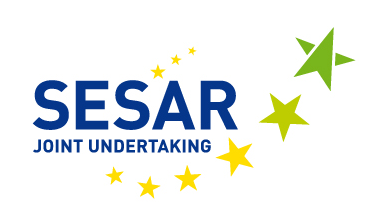 ISRM Foundation RulebookISRM Foundation RulebookDocument informationDocument informationProject TitleISRM Foundation RulebookProject Number08.03.10Project ManagerNORACONDeliverable NameISRM Foundation RulebookDeliverable IDD45Edition00.08.00Template Version03.00.00Task contributors Task contributors DFS, EUROCONTROL, NORACON, NATMIG, FINMECCANICADFS, EUROCONTROL, NORACON, NATMIG, FINMECCANICAAbstractThe ISRM Rulebook provides rules in order to facilitate the development and maintenance of the ISRM. The rules are intended to be used for modelling, and verification, conformance, and quality check purposes.AbstractThe ISRM Rulebook provides rules in order to facilitate the development and maintenance of the ISRM. The rules are intended to be used for modelling, and verification, conformance, and quality check purposes.Prepared By - Authors of the document.Prepared By - Authors of the document.Prepared By - Authors of the document.Name & CompanyPosition & TitleDateBjørn Solberg / NORACONP08.03.10 member29/04/2016Oliver Schrempf / DFSP08.03.10 member17/05/2016Reviewed By - Reviewers internal to the project.Reviewed By - Reviewers internal to the project.Reviewed By - Reviewers internal to the project.Name & CompanyPosition & TitleDateWalter Van Hamme / EUROCONTROL8.3.10 Contributor11/05/2016Serena Rubbioli / IDS8.3.10 Contributor23/05/2016Tom Erik White / NORACON8.3.10 Contributor23/05/2016Reviewed By - Other SESAR projects, Airspace Users, staff association, military, Industrial Support, other organisations.Reviewed By - Other SESAR projects, Airspace Users, staff association, military, Industrial Support, other organisations.Reviewed By - Other SESAR projects, Airspace Users, staff association, military, Industrial Support, other organisations.Name & CompanyPosition & TitleDateApproved for submission to the SJU By - Representatives of the company involved in the project.Approved for submission to the SJU By - Representatives of the company involved in the project.Approved for submission to the SJU By - Representatives of the company involved in the project.Name & CompanyPosition & TitleDateTord Pola/NORACONProject Manager31/05/2016Rejected By - Representatives of the company involved in the project.Rejected By - Representatives of the company involved in the project.Rejected By - Representatives of the company involved in the project.Name & CompanyPosition & TitleDateRational for rejectionNone.EditionDateStatusAuthorJustification00.01.0409/09/2011Reworked according to new modelling guidelines00.01.0612/3/2013Bjørn SolbergExcluded instances, boundaries, texts and notes from the element naming conventions00.02.0007/06/2013Bjørn SolbergEdits to harmonize with other foundation documents and for ISRM 1.000.03.0021/01/2014Are KjæraasEdits to harmonize with other foundation documents and for ISRM 1.100.03.0118/03/2014DraftAre KjæraasImplementation of Change Requests CR-3 00.03.1009/04/2014FinalOliver SchrempfPreparation for Release00.04.0016/06/2014DraftAre Kjæraas / Bjørn SolbergImplementations of Change Requests for ISRM 1.200.04.0126/08/2014FinalAre Kjæraas / Bjørn Solberg / Oliver SchrempfImplementations according to the SJU Review, SMT3 decisions,  CR_26, CR_5800.05.0016.12.2014FinalOliver SchrempfBjørn SolbergSvein G. JohnsenCR-5 reorganize IER placementCR-43 Make Capability mapping mandatoryCR-49, CR-69, CR-75, CR-76, CR-83, CR-84, CR-85, CR-86, CR-89,00.06.0010.06.2015FinalOliver SchrempfSvein G. JohnsenTom Erik WhiteGianluca MarrazzoOliver KruegerBjørn SolbergTord PolaCR-96 Fix requested linkage type for EATMA ElementsCR-16 Alignment of rule namesCR-102 Align AIRM tracing documentationCR-104 Rule 575 set to semi-automaticAdditional rule updates00.06.0129.09.2015Hot FixOliver SchrempfFix for ambiguous rule texts SM 290 and SM 57100.07.0015.12.2015FinalOliver SchrempfGianluca MarrazzoTord PolaTom Erik WhiteBjørn SolbergAre KjæraasSvein G. JohnsenCR-98 Remove Taxonomy from ISRMCR-119 Replace attribute-based NFRs by traces to text-based requirements (SPRs).CR-113 Modelling of Enumeration, plus major improvement and simplification on all payload modelling rules.CR-121 Remove hyperlinks from referencesCR-108 Clarify reason for CLDM out of scope in SM302CR-114 Remove 1st sentence from SM301CR-117 Consistent use of diagram nameCR-123 Describe MEP UsageCR-125 New Rule AC020 to ensure Property Note in every diagram in the Views package of all the servicesCR-130 Cleanup sub-package structureCR-131 Minor update of NC020 rule text 00.08.0025.05.2016FinalBjørn SolbergOliver SchrempfModifications according to decisions during the ISRM Foundation 00.08.00 KickoffTermDefinitionAIRMATM Information Reference ModelATMAir Traffic ManagementEATMAEuropean ATM ArchitectureICAOInternational Civil Aviation OrganizationISRMInformation Services Reference ModelSESARSingle European Sky ATM Research ProgrammeSJUSESAR Joint Undertaking (Agency of the European Commission)0an element of this type never appears on a diagram of this type0+an element of this type is optional on a diagram of this typeallthe (all) element(s) of this type appear on all diagram of this type1+ / ..any element of this type must appear at least once on a diagram of this type.. / 1+a diagram of this type must at least show one element of this type.. / 0+a diagram of this type may show elements of this typeTypeNamePackageOccur.Class Diagram<ServiceName> Requirements Traceability <free suffix>Diagrams0..*Class Diagram<ServiceName> Interface Definition <free suffix>Diagrams1..*Class Diagram<ServiceName> Interface Parameter Definition <free suffix>Diagrams1..*Sequence Diagram<ServiceName> Event Trace Description <free suffix>Diagrams1..*Element NameUML TypeStereotypeUML packageTag valuesnamingDef.
neededCommentOn Diagrams (see Table 1: ISRM Diagrams)On Diagrams (see Table 1: ISRM Diagrams)On Diagrams (see Table 1: ISRM Diagrams)On Diagrams (see Table 1: ISRM Diagrams)ServiceClass«Service»ServiceUCCyesallall0allPort-port«SyncReqRep»
«AsyncReqRep»
«PubSubPush»
«PubSubPull»
«OneWay»ServiceUCCyesOn Service 01+ / 1+01+ / 1+InterfaceInterface-ServiceUCC yes01+ / 1+00Operation-operation-ServiceLCCyesOn Interface; return type with Message01+ / 0+01+ / 1+Parameter-parameter-ServiceLCCOn Operation; typed with Message00+00+ConsumerActor«ServiceConsumer»ServiceUCC + 
"consumer"yes01+ / 1+01+ / 1+MessageClass«Message»PayloadAIRMtraces…UCCyesmust be used as parameter type or return type in at least one operation01+ / 0+1+ / 0+1+DataEntityClass«DataEntity»PayloadAIRMtraces…UCCyesAny other payload element; cannot be used as operation parameter type or return type 001+ / 0+0Attribute-attribute-PayloadAIRMtraces…LCCyesOn Message and DataEntity001+ / 0+0EnumerationEnumeration-PayloadAIRMtraces…UCCyes001+ / 0+0RequirementClass«Requirement»RequirementsrefLabel, refSource, refURL, reqTypefreeIER or NFR requirement1+ / 1+000AbbreviationClass«Abbreviation»AbbreviationsfreeyesContains an abbreviation as name and its definitions and source as note0000FragmentEvent TracefreeElement for sequence diagram0001+ / 0+LifelineEvent TracefreeElement for sequence diagram0001+ / 0+BoundaryEvent TracefreeElement for sequence diagram0001+ / 0+ControlEvent TracefreeElement for sequence diagram0001+ / 0+UML TypeStereotypeFromToCommentOn DiagramsOn DiagramsOn DiagramsOn DiagramsComposition-Message / DataEntityDataEntity001+ / 0+0Generalization-MessageMessage001+ / 0+0Generalization-DataEntityDataEntity001+ / 0+0Realization«provide»Port / ConsumerInterface01+ / 0+00Dependency«require»Port / ConsumerInterface01+ / 0+00Dependency«satisfy»ServiceRequirement1+ / 1+000ISRM ElementSDCM ElementEuropean ExtensionServiceService PortName: PortDescription: A port is a grouping of interfaces with an associated MEP. InterfaceInterfaceOperationOperationParameterMessageConsumerConsumerMessagePayloadDataEntityData EntityAttributeName: Payload AttributeDescription: A Payload Attribute specifies the content of Payload and DataEntitiesEnumerationName: Payload EnumerationDescription: A Payload Enumeration is a defined List of applicable values for Payload AttributesRequirementN/AN/A